БІЛОЦЕРКІВСЬКА МІСЬКА РАДАКИЇВСЬКОЇ ОБЛАСТІВИКОНАВЧИЙ КОМІТЕТР І Ш Е Н Н Я24 жовтня  2017 року                            м. Біла Церква                                            № 386Про звіт директора департаменту житлово-комунального господарства міської ради по роботі зі зверненнями громадянРозглянувши подання департаменту житлово-комунального господарства Білоцерківської міської ради від 13 жовтня 2017 року № 1490, відповідно до пп.2 п.2 ст.52, пп. 1 п. «б» ч. 1 ст.38, ст. 40 Закону України «Про місцеве самоврядування в Україні», Закону України «Про звернення громадян», виконавчий комітет міської ради вирішив:Звіт директора департаменту житлово-комунального господарства Білоцерківської міської ради по роботі зі зверненнями громадян взяти до відому.Міський голова                                                                                            Г.А. ДикийЗВІТдиректора департаменту житлово - комунального господарства Білоцерківської міської ради по роботі  зі  зверненнями громадянВідповідно до законів України «Про місцеве самоврядування», «Про житлово–комунальні послуги», «Про звернення громадян»  та «Про доступ до публічної інформації» управлінням житлово–комунального господарства ведеться постійний контроль за дотриманням вимог суб’єктами господарювання -  надавачами житлово–комунальних послуг чинного законодавства України, надаючи першочергове значення роботі по організації прийому громадян, розгляду їх письмових звернень та звернень депутатів міської ради.	У приміщенні управління на видному місці розміщено назви відділів управління та години прийому громадян.	Всі працівники управління житлово–комунального господарства ознайомлені та дотримуються законів України, що стосуються звернень громадян.	Реєстрація, виконання та контроль за розглядом звернень проводиться згідно Інструкції з організації роботи щодо розгляду звернень громадян, затвердженої розпорядженням виконавчого комітету  Білоцерківської міської ради № 931 від 29.12.2002 року «Про затвердження Інструкції з організації роботи щодо розгляду звернень громадян у виконкомі, управліннях,  відділах та інших структурних підрозділах Білоцерківської міської ради». 	Департаментом складається план роботи, де одним із основних пунктів є аналіз стану роботи із зверненнями громадян.	Особлива увага працівниками департаменту приділяється питанню доступу до публічної інформації. На даний час в департаменті організовано облік запитів на інформацію; забезпечено своєчасне оприлюднення проектів рішень виконавчого комітету та міської ради, що підлягають обговоренню; забезпечується систематичне і оперативне оприлюднення та оновлення інформації про діяльність департаменту житлово – комунального господарства; вживаються заходи щодо унеможливлення несанкціонованого доступу до наявної інформації про особу інших осіб. Визначено, що спеціальним місцем для роботи запитувачів із документами, що містять публічну інформацію, їх копіями є кабінет головного спеціаліста по роботі із зверненнями громадян управління житлово-комунального господарства Білоцерківської міської ради.На виконання Указу Президента України від 05.05.2011 № 547 «Питання забезпечення органами виконавчої влади доступу до публічної інформації», постанови Кабінету Міністрів України від 25.05.2011 № 583. «Питання виконання Закону України «Про доступ до публічної інформації в Секретаріаті Кабінету Міністрів України, центральних та місцевих органах виконавчої влади», розпорядження голови Київської обласної державної адміністрації від 05.07.2011 № 673 «Про затвердження порядку складання та подання запитів на інформацію, форми запиту на інформацію, порядку опрацювання запитів на інформацію та системи обліку документів, що містять публічну інформацію» та рішення виконавчого комітету міської ради від 26 липня 2011 року № 328 «Про затвердження порядку складання та надання запитів на інформацію, форми запиту на інформацію, порядку опрацювання  запитів на інформацію та системи обліку документів, що містять публічну інформацію» управлінням розроблені відповідні накази, де  затверджено:- порядок складання та подання запитів на інформацію в усній, письмовій або іншій формі (поштою, факсом, телефоном, електронною поштою);- форму запиту на інформацію;- порядок опрацювання запитів на інформацію в департаменті житлово – комунального господарства  Білоцерківської міської ради; - систему обліку документів, що містять публічну інформацію, розпорядником якої є  департамент житлово – комунального господарства Білоцерківської міської ради.	Директором департаменту та заступниками ведеться особистий прийом відвідувачів,  ведеться журнал прийому громадян, на прийомі проводиться роз’яснювальна робота щодо вирішення конкретних питань, які входять до компетенції управління. 	Особистий прийом директора департаменту проводиться щосереди з 14.30  до                      16 години.	Працівниками  надаються консультації відвідувачам;  розглядаються  письмові заяви,  скарги громадян, депутатів, звернень до гарячої лінії  та організовується робота по наданню вичерпних відповідей і вжиттю заходів з метою вирішення життєво необхідних питань, що стосуються мешканців міста. Крім того, до працівників відділів департаменту постійно звертаються громадяни міста з різних питань в усній формі.	Порушення термінів надання  відповідей у 2017 році не допускались.	З працівниками департаменту, на загальних нарадах, систематично проводиться робота по недопущенню надання неоднозначних, необґрунтованих або неповних відповідей, порушень строків їх надання, установлених чинним законодавством України, безпідставної передачі розгляду звернень іншим службам та відділам міської ради.	Станом на 01.10.2017 року до департаменту житлово–комунального господарства міської ради надійшло 1654 заяв, скарг,  звернень  громадян та  депутатських звернень.	Кількість питань, вирішених позитивно, зросло. 	Щодо питань, з яких  не було можливості надати відповідну допомогу у їх вирішенні,  підготовлено та надано вичерпні відповіді про відмову в позитивному вирішенні звернень, але поставлено на додатковий контроль та буде внесено в план роботи департаменту на 2018 рік.Порівняльна оцінка звернень  У заявах, скаргах та зверненнях громадян міста піднімаються найрізноманітніші питання сьогодення:В депутатських зверненнях піднімаються такі питання:          	Колективні та проблемні  звернення громадян розглядаються з виїздом на місце із створенням комісії чи робочої групи, в які залучаються представники комунальних підприємств та організацій (виконавців послуг), згідно покладених функцій та повноважень.Щодня надаються консультації громадянам, які звертаються у телефонному режимі.Управлінням ведеться тісна співпраця по роботі із зверненнями громадян з Депратаментом  житлово–комунального господарства  і паливно – енергетичного комплексу Київської обласної державної адміністрації.Спеціалісти управління більш детальніше вивчають, узагальнюють та  відповідним чином реагують на вирішення питань, поставлених у  зверненнях громадян та депутатських зверненнях. Для  ефективного виконання завдань, поставлених перед управлінням житлово– комунального господарства та задоволення зростаючих очікувань жителів міста щодо якості послуг, що надаються, з метою вирішення життєво необхідних питань, що стосуються мешканців міста, нами ведеться постійна робота по вдосконаленню форм та методів своєї роботи.  Директор департаменту               				          	                   А.В. Кравець2016 р.2017р.від Адміністрації Президента України                          52від Секретаріату Кабінету Міністрів України                                                               65від Апарату Верховної ради України                                                                         -2від Міністерства Юстиції України--від Політичних партій2-від Київської обласної державної адміністрації                                                        912від Міністерства регіонального розвитку, будівництва та ЖКГ 1-від Урядової гарячої лінії                                                                                              185181від народного депутата України                                                         218від Генеральної прокуратури, прокуратури міста                                                                         49від Держветслужби-1від Департаменту ДАБІ у Київській області--від виконавчого комітету Білоцерківської міської ради                  1028894від громадян, які звернулися на гарячу лінію ДЖКГ                                                      40-від громадян, які звернулися до ДЖКГ                                                      348418від Білоцерківського МВ ГУМВС України в Київській області1-від Білоцерківської санепідстанції--від Білоцерківської районної державної адміністрації--Від Депутатів Київоблради14-від депутатів112105РАЗОМ:175716542016 р.2017р. Тарифоутворення, нарахування плати за житлово-комунальні послуги5086 Прибирання сходових кліток та прибудинкової території1511 Обслуговування димо-вентиляційних каналів11- Дератизація, дезінсекція, дезінфекція27 Капітальний ремонт будинку1642 Ремонтні роботи в квартирі (в приватному будинку)1819 Ремонт покрівлі будинку5539 Герметизація міжпанельних швів45 Ремонт балконів47 Утеплення будинку4635 Ремонт під’їзду в т.ч. вхідний блок, двері, вікна2325 Ремонт внутрішньобудинкових мереж (ЦО, ГВП, ХВП, водовідведення)2027 Ремонт внутрішньобудинкових мереж електропостачання63 Ремонт ліфтового обладнання3815 Ремонт освітлення місць загального користування920 Встановлення, заміна, ремонт та повірка засобів обліку11043 Заміна газових приладів31 Доступність інвалідів111 Облаштування, ремонт та утримання малих архітектурних форм господарських, спортивних, дитячих майданчиків3424 Обстеження санітарних норм в квартирі45 Інші роботи по утриманню та ремонту житлового фонду9784 Неналежне надання послуг з ЦО, в т.ч. ремонт зовнішніх мереж2912 Неналежне надання послуг з ГВП, в т.ч. ремонт зовнішніх мереж84 Неналежне надання послуг з ХВП та водовідведення в т.ч. ремонт зовнішніх мереж2022 Неналежне надання послуг з електропостачання, в т.ч. ремонт зовнішніх мереж05 Неналежне надання послуг з газопостачання, в т.ч. ремонт зовнішніх мереж611 Порушення норм експлуатації будинку операторами телекомунікацій, в т.ч. домофонне обладнання41 Санітарне утримання територій міста1618 Ремонт доріг, проїздів та тротуарів237196 Встановлення дорожніх знаків, нанесення розмітки, монтаж (демонтаж) ППЗШ5016 Ремонт та технічне обслуговування зовнішнього освітлення3556 Будівництво, реконструкція, ремонт та обслуговування світлофорних об’єктів1112 Будівництво, реконструкція, ремонт та обслуговування зупинок громадського транспорту631 Утримання зелених насаджень110128 Безпритульні тварини4492 Інші роботи по благоустрою міста12151 Зовнішня реклама103 Поліпшення житлових умов, в т.ч. приватизація1746 Взаємовідносини з іншими мешканцями146 Створення та функціонування ОСББ564 Самовільні забудови, добудови, перепланування920 Інше: 27630620162017приватизація житла в гуртожитках                        --ремонт під’їздів                                                                                  --ремонт ліфтів                                                                                      31ремонт покрівель                                                                              34облаштування дитячих майданчиків (лавочок)                               31надання послуг по утриманню будинків та прибудинкових територій119ремонт доріг та між будинкових проїздів                                       722знесення дерев                                                                                   63встановлення дорожніх знаків та нанесення розмітки                    41будівництво світлофору           4-вуличне освітлення                                                                           26встановлення засобів примусового зниження швидкості            13відлов блукаючих тварин  3-пошкодження асфальтового покриття18-інші      4755РАЗОМ:112105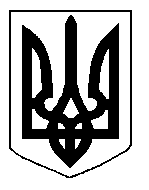 